Dairy Farm Monitor Project 
2019-20 South West Victoria Overview
The Dairy Farm Monitor Project provides industry and government with timely, farm level data for developing targeted strategy and decision making. Encourages the application of whole farm analysis principles on Victorian farm businesses. In South West Victoria, 25 farms are analysed. Dairying in South West VictoriaApproximately 1,150 farms in South West Victoria produce 2.01 billion litres of milk per year, accounting for 36% of Victorian milk output and 23% of national milk output. Physical farm characteristicsOn average, participant farms in the South West maintained herd size but increased per cow milk production. Average herd size remained stable at 369 cows in 2019-20 compared with the previous year. Milk solids sold increased 5 per cent to 516 kg MS/cow in 2019-20 compared with the previous year. Homegrown feed production remained stable at 68 per cent of metabolizable energy consumedFarm performanceIn 2019-20, all 25 South West participants had a positive return on total assetsFarm profitability has been influenced by16 per cent increase in average milk price to $7.16/kg MS. 92 per cent of long-term average rainfall received supported good pasture and crop growth. 8 per cent decrease in feed costs as farms fed less silage an built their feed inventory despite an increase in fertilizer costs. Farmers attended to deferred repairs and maintenance and reduced debt from improved cash flow. Return on total assets and milk price in 2019-20 were among the highest reported in the 14-years of the project. Average earnings before interest and tax increased from $0.71/kg MS in 2018-19 to $1.83/kg MS in 2019-20. Future expectations32 per cent of farmers expect business returns to improve; 48 per cent believe they will remain stable. Concerns as reported by farmers; milk price (18 per cent), input costs (18 per cent), pasture/fodder (15 per cent) and climate/seasonal conditions (15 per cent). Further information: www.agriculture.vic.gov.au/dairyfarmmonitorDairy Farm Monitor Project is provided with funding and support from the Victorian Government and Dairy Australia. If you would like to receive this publication in an accessible format, such as large print or audio, telephone 1300 502 656 or email fmp.victoria@agriculture.vic.gov.au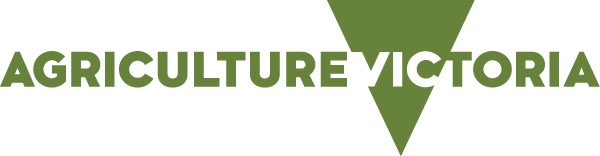 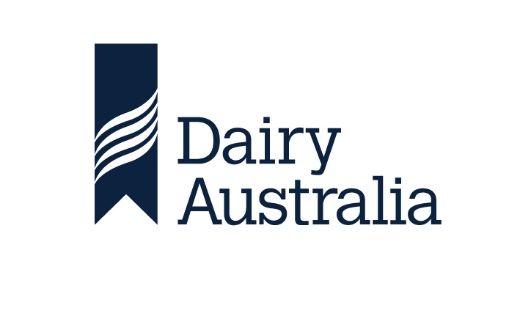 2018-192019-20Average earning before interest and tax$150,000$382,000Average net farm income$27,000$273,000Average return on total assets1.9%5.8%Average return on equity-0.8%9.6%